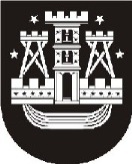 KLAIPĖDOS MIESTO SAVIVALDYBĖS ADMINISTRACIJOSUGDYMO IR KULTŪROS DEPARTAMENTOŠVIETIMO SKYRIAUS VEDĖJASĮSAKYMASDĖL PARAMOS GAVIMO IR PANAUDOJIMO ŠVIETIMO ĮSTAIGOSE REKOMENDACIJŲ PATVIRTINIMO2017 m. balandžio 13 d. Nr. ŠV1-186KlaipėdaVadovaudamasi Klaipėdos miesto savivaldybės administracijos direktoriaus 2016-01-04 įsakymu Nr. AD1-4 „Dėl įgaliojimų suteikimo“,t v i r t i n u  Paramos gavimo ir panaudojimo švietimo įstaigose rekomendacijas (pridedama). ______________________PARAMOS GAVIMO IR PANAUDOJIMO ŠVIETIMO ĮSTAIGOSE REKOMENDACIJOSI SKYRIUSBENDROSIOS NUOSTATOS 1. Paramos gavimo ir panaudojimo švietimo įstaigose rekomendacijos (toliau – Rekomendacijos) parengtos vadovaujantis Lietuvos Respublikos labdaros ir paramos įstatymu (toliau – Įstatymas), atsižvelgus į Klaipėdos miesto savivaldybės tarybos Kontrolės komiteto siūlymą ir savivaldybės švietimo įstaigų vadovų asociacijų pasiūlymus.2. Įstatymas numato, kad paramos gavėjai gali būti visos švietimo įstaigos, todėl jos privalo vadovautis šio Įstatymo nuostatomis.II SKYRIUSPARAMOS TIKSLAS3. Paramos tikslas – teikti paramą švietimo įstaigų nuostatuose nurodytiems tikslams įgyvendinti.4. Parama yra paramos teikėjų savanoriškas ir neatlygintinas paramos dalykų teikimas švietimo įstaigos bendruomenei naudingais tikslais: tarptautinio bendradarbiavimo, kultūros, humanistinių ir etinių vertybių puoselėjimo, švietimo ir profesinio tobulinimo, neformalaus vaikų švietimo, vaikų edukacinių, pažintinių ir kitų renginių, vasaros programų ir pilietinio ugdymo, sporto, socialinių problemų sprendimo, ugdymo aplinkos gerinimo, nusikalstamumo prevencijos ir kitose švietimo bendruomenei naudingomis ir nesavanaudiškomis pripažįstamose srityse.III SKYRIUSPARAMOS DALYKAI, TEIKIMO BŪDAI5. Paramos dalykai yra paramos teikėjo:5.1. piniginės lėšos;5.2. bet koks kitas turtas, įskaitant pagamintas ar įsigytas prekes;5.3. suteiktos paslaugos.6. Paramos dalyku švietimo įstaigose negali būti Lietuvos Respublikos valstybės ir savivaldybių, Valstybinio socialinio draudimo fondo, Privalomojo sveikatos draudimo fondo biudžetų ir kitų valstybės pinigų fondų, Lietuvos banko ir kitos valstybės ir savivaldybių piniginės lėšos, taip pat tabakas ir tabako gaminiai, etilo alkoholis ir alkoholiniai gėrimai bei ribotai apyvartoje esantys daiktai.7. Parama švietimo įstaigoms gali būti teikiama:7.1. neatlygintinai perduodant pinigines lėšas ar bet kokį kitą turtą (įskaitant pagamintas arba įsigytas prekes), suteikiant paslaugas;7.2. suteikiant turtą naudotis panaudos teise;7.3. testamentu paliekant bet kokį turtą;7.4. kitais būdais, kurių nedraudžia Lietuvos Respublikos įstatymai bei tarptautinės sutartys.8. Parama yra pripažįstama ir tais atvejais, kai ji perduodama anonimiškai ar kitu būdu, kai negalima nustatyti konkretaus paramos teikėjo.9. Švietimo įstaigose paramos akcijas, paramos skyrimą piniginėmis lėšomis, bet kokiu kitu turtu, įskaitant pagamintas ar įsigytas prekes, paslaugų suteikimą gali inicijuoti švietimo įstaigos administracija, pedagogai, mokiniai, savivaldos institucijos ir kiti švietimo bendruomenės nariai, jeigu šios iniciatyvos yra vykdomos paramos davėjų savanoriškumo, o ne visuotinumo principu. Tokiu atveju būtina įvertinti visas aplinkybes, kad paramos davėjai nebūtų diskriminuojami pagal socialinę padėtį ir nepatirtų priverstinių išlaidų. IV SKYRIUSPARAMOS GAVĖJO (ŠVIETIMO ĮSTAIGŲ) ĮSIPAREIGOJIMAI10. Galimi šie švietimo įstaigų įsipareigojimai paramos teikėjui:10.1. viešinti informaciją apie paramos teikėją;10.2. teikti ataskaitas paramos teikėjui apie gautos paramos panaudojimą;10.3. panaudoti paramos dalyką paramos teikėjo nurodyta tvarka.11. Švietimo įstaigų įsipareigojimas panaudoti paramos dalyką paramos teikėjo nurodyta tvarka negali prieštarauti Įstatymo nuostatoms dėl paramos panaudojimo ir teisės aktams, reglamentuojantiems švietimo įstaigų veiklą.12. Švietimo įstaigų prisiimami įsipareigojimai paramos teikėjui turi būti nurodyti sutartyje, kuria įforminamas paramos teikimas.V SKYRIUSPARAMOS TEIKIMO PRINCIPAI13. Paramos davėjai paramą gali perduoti įvairiais būdais, kurių nedraudžia Lietuvos Respublikos įstatymai. Paramos davėjai patys pasirenka paramos teikimo būdus: savanorišką piniginių lėšų pervedimą į švietimo įstaigos paramos sąskaitą, neatlygintiną socialinę veiklą ir kt.14. Parama teikiama neatlygintinai ir savitarpio pasitikėjimo pagrindu. Paramą švietimo įstaigai gali teikti ir tuo tikslu įkurti labdaros ir paramos fondai, kurie turi būti įregistruoti Lietuvos Vyriausybės nustatyta tvarka.15. Švietimo įstaigos privalo garantuoti paramos laisvę. Draudžiama paramos dydį nustatyti konkrečia lėšų suma.16. Parama grynaisiais pinigais yra neleistina.17. Bet kokios priverstinės rinkliavos švietimo įstaigose yra draudžiamos. Tėvų komitetų inicijuojamos rinkliavos nėra paramos teikimas švietimo įstaigoms. Tokioms tėvų komitetų iniciatyvoms dėl rinkliavų turi pritarti visi jiems atstovavimą delegavę asmenys arba turi būti susitarta dėl alternatyvių variantų bei visiems priimtinų kompromisinių sprendimų. Nei viena šeima, kurios vaikas yra ugdomas švietimo įstaigoje, neturi patirti socialinės atskirties ar pažeminimo dėl savo finansinių galimybių.VI SKYRIUSPARAMOS APSKAITA IR KONTROLĖ18. Švietimo įstaigos privalo atskirai tvarkyti pagal Įstatymą gaunamos paramos apskaitą teisės aktų nustatyta tvarka.19. Paramos būdu gautas turtas (įskaitant pagamintas ar įsigytas prekes ir testamentu paliktą bet kokį turtą) turi būti pajamuojamas, inventorizuojamas ir apskaitomas teisės aktų nustatyta tvarka. Jeigu turto vertės pinigine išraiška nenurodė paramos teikėjas, ją nustato švietimo įstaigos vadovo sudaryta komisija.20. Paramos būdu suteiktos paslaugos turi būti fiksuojamos švietimo įstaigos vadovo nustatyta tvarka.21. Parama, suteikiant turtą naudotis panaudos teise švietimo įstaigoms, turi būti įforminama sutartimi.22. Paramos teikimą, gavimą ir naudojimą kontroliuoja Valstybinė mokesčių inspekcija. Kitos valstybės ir savivaldybių institucijos bei įstaigos kontroliuoja paramos teikimą, gavimą ir naudojimą pagal savo kompetenciją, jeigu tai numato įstatymai ir kiti teisės aktai. Ginčai dėl paramos nagrinėjami Lietuvos Respublikos įstatymų nustatyta tvarka.VII SKYRIUSBAIGIAMOSIOS NUOSTATOS23. Švietimo įstaigų internetinėse svetainėse turi būti skelbiami paramos sąskaitų numeriai. Asmenims, norintiems teikti paramą, turi būti prieinama visa inforrmacija apie paramos teikimo sąlygas.24. Informacija apie gautą paramą turi būti viešinama įstaigos internetinėje svetainėje, savivaldos institucijų posėdžiuose.25. Paramos lėšų panaudojimas turi būti derinamas su švietimo įstaigų tarybomis.26. Švietimo įstaigos gali būti parengusios paramos gavimo ir panaudojimo tvarką, neprieštaraujančią Įstatymui ir šioms Rekomendacijoms.________________________________Švietimo skyriaus vedėjaLaima PrižgintienėPATVIRTINTAKlaipėdos miesto savivaldybės administracijosUgdymo ir kultūros departamento Švietimo skyriaus vedėjo  2017 m. balandžio 13 d.įsakymu Nr. ŠV1-186